DADOS NA INTERFACEPara que os dados apareçam os dados importados na interface, ir à interface e clique no menu “Ferramentas Administrativas”.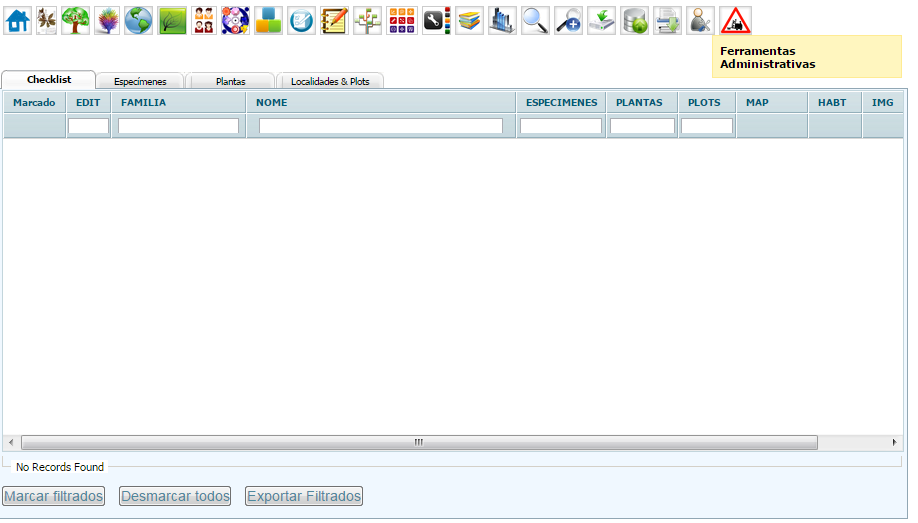 I. Na tela a seguir, clicar em “Configurações: 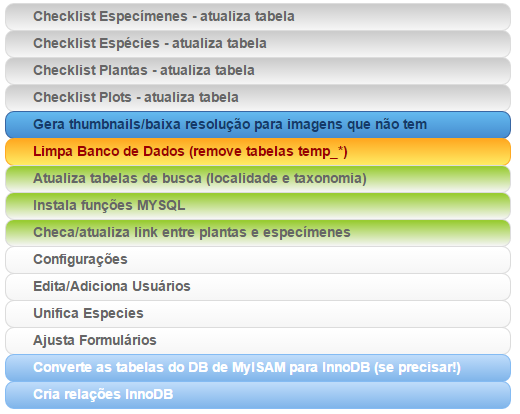 Na tela seguinte, adicionar as informações sobre as variáveis: “DAP”, “POM”, “Altura”, “Status” e demais variáveis cadastradas. Adicionar o nome do Herbário Padrão e a Sigla. E definir quais tipos de dados os usuários não cadastrados poderão ter acesso.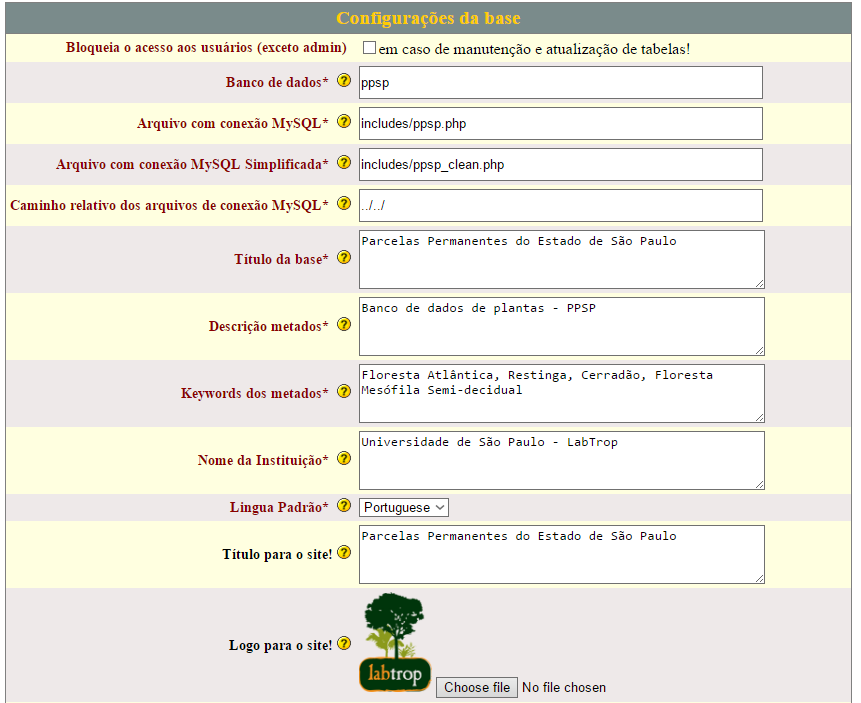 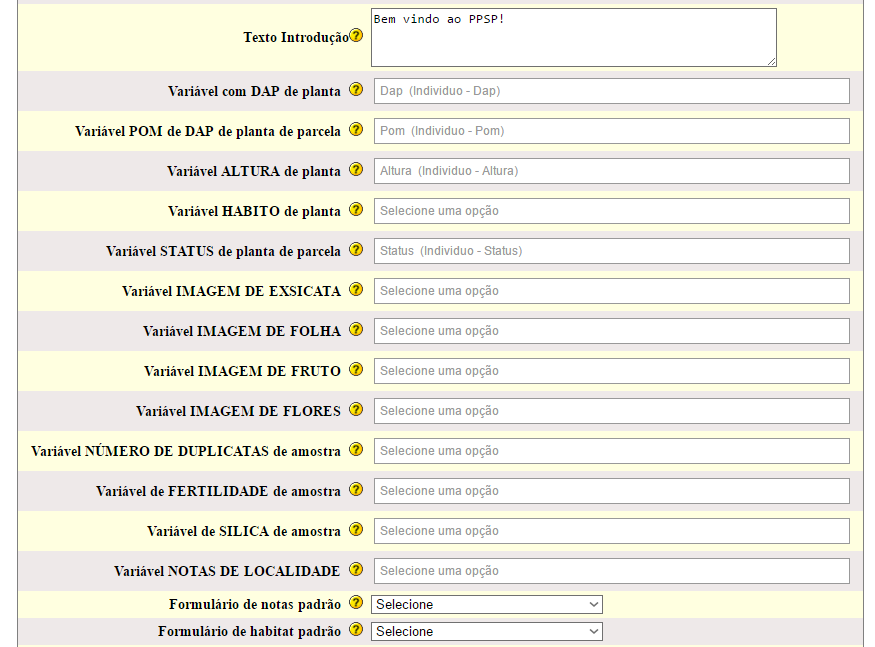 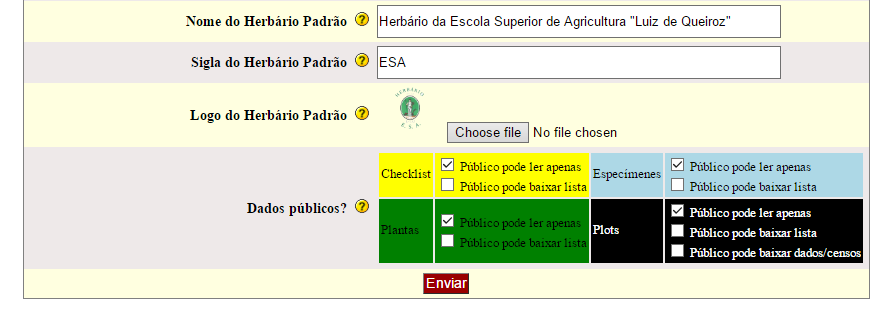 II. Na tela “Ferramentas Administrativas”:1. “Instala funções MYSQL”. 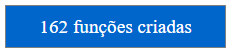 2. “Atualizar tabelas de busca”. Uma janela em branco se abre. Não feche! Após alguns minutos, aparecerá a mensagem de conclusão do processo!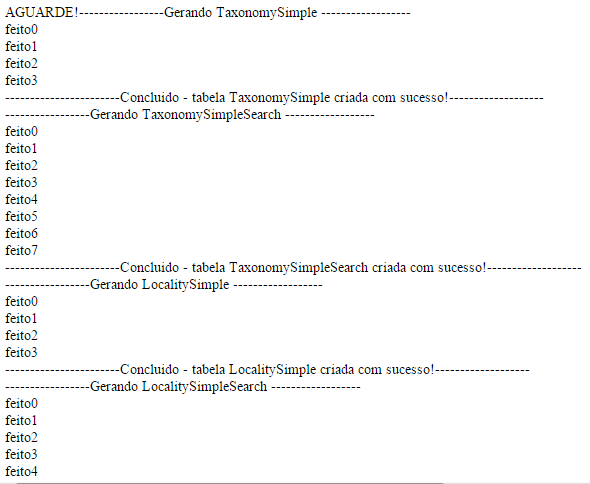 3. “Checklist Especimenes”;4. “Checklist Especies”;5. “Checklist Plantas”;6. “Checklist Plots”. Esse processo pode demorar um pouco. Ele para em 61% e vai devagar a partir daí. A janela deve ficar ativa durante todo o processo.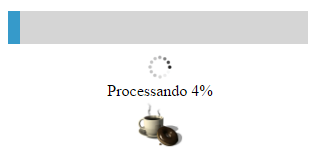 